PERSONAL INFORMATION                                            NAME:			IPINLAYEC/o-CONTACT:	+971503718643	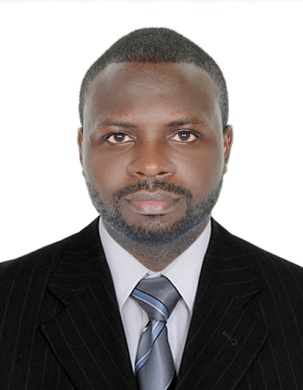 LOCATION:		Abu DhabiE-MAIL:		ipinlaye.343609@2freemail.com MARITAL  		STATUS:	SingleOBJECTIVEA marketing professional having more than 6years of experience both in International and National Environment and its allied activities.SUMMARY OF QUALIFICATIONSNegotiation skills.Complaint management.Sales co-ordination.Coordination with associates & suppliers.Independent communication handling required for the organization.Good communication skills.Leadership qualities.Result oriented working.Working under pressure.Optimization of organizational goals.HISTORY OF EXPERIENCEOrganization: 	Nigerian Brewery Plc
Period: 	  	June 2006 – September 2012
Post Holding:    Sales Representative 
Responsibilities: Sell specific products and services to customers.Demonstrate products and show customers how to maximize their features.Explain different customizable features.Discuss warranties and replacement parts.Process orders in person and over the phone.Check inventory to ensure product is in stock.Bag and package purchases.Collect methods of payment and dispense change.Represent and promote the organization with products and services at in-home product presentations, showrooms, and home shows as require.OSHA GOURMENT, Masdar City, Abu Dhabi, United Arab Emirates Position:	Waiter (From January 2015 till present)EDUCATIONAcademicNational Youth Service Corps							2013Higher National Diploma in Science Lab Tech.				2012Ordinary National Diploma in Science Lab. Tech.			2008Computer SkillsHands on working knowledge in MS Office suite.Working Knowledge of Act, Sales.PERSONAL DETAILSSex:				MaleState of Origin:		Ekiti StateLocal Government:	Ekiti East Date of Birth:		January 2nd 1986Religion:			Christian Nationality:		Nigeria 